Safeguarding and Inclusion Coordinator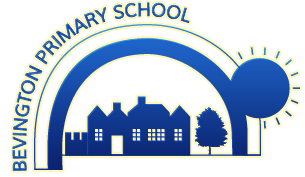 PERSON SPECIFICATIONCRITERIAQUALITIESQualifications and TrainingEssentialEducated to degree level or equivalentRelevant safeguarding qualifications such as Safer Recruitment, DSL Level 3Qualified Teacher StatusExperienceEssentialSuccessful leadership of safeguarding as a DSL in a school or other educational settingPromoting a safeguarding cultureBuilding relationships with children and their parents, particularly the most vulnerableWorking with a range of external partnersLeading on attendanceWorking with pupils with additional needsDelivering training to different groups within a schoolWriting and implementing policiesRecord keepingRaising awareness of safeguardingWorking and communicating effectively with relevant agenciesExperience of handling large amounts of sensitive data and upholding the principles of confidentialityEvidence of continuing professional developmentDesirableTeaching at a primary levelMaintenance and monitoring of the Single Central RecordSkills and Knowledge Essential Expert knowledge of legislation and guidance on safeguarding and working with young people, including knowledge of the responsibilities of schools and other agenciesAbility to work with a range of people with the aim of ensuring the safety and welfare of childrenAwareness of local and national agencies that provide support for children and their familiesExcellent record keeping skills and attention to detail, in order to produce reports, take minutes of meetings, and document safeguarding concernsGood IT skills, including previous use of online recording systems (CPOMS)Effective communication and interpersonal skillsAbility to communicate a vision and inspire others Knowledge of relevant up to date educational issues DesirableKnowledge and experience of working with Bi Borough LCSB Knowledge of community languages within KensingtonPersonal QualitiesEssentialCommitment to promoting the ethos and values of the school and getting the best outcomes for all pupilsCommitment to acting with integrity, honesty, loyalty, and fairness to safeguard pupils, staff and parents and reputation of the schoolCommitment to safeguarding and equalityAbility to work under pressure and prioritise effectivelyStrong organisational and planning abilityAnalytical abilityAbility to think strategicallyMaintain confidentiality at all times Effective communication abilities and interpersonal skillsAbility to communicate a leadership vision and lead and inspire othersAbility to build effective working relationships with staff and stakeholdersMotivation to improve the schoolInitiativeExternal orientation – motivation to understand the wider contextConfidence and a strong sense of personal authorityAdaptability